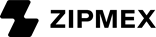 Zipmex IndonesiaPermintaan untuk Penarikan Dana melalui Customer SupportMohon lakukan langkah berikut sebelum Anda mengajukan permintaan penarikan aset:Cek biaya penarikan untuk aset yang akan di tarikPastikan Anda memiliki jumlah aset yang cukup pada akun Anda (termasuk biaya penarikan (withdrawal fee) atau gas fee)Apabila Anda memiliki jumlah aset yang cukup, mohon lengkapi detail aset yang Anda ingin tarik dari akun Zipmex Anda dengan mengisi tabel di bawah ini.Mohon dicatat: Proses penarikan membutuhkan waktu 1-14 hari kerja (bergantung dari banyaknya permintaan penarikan). Syarat dan Ketentuan Layanan Zipmex tetap berlaku.Mohon centang kolom persetujuan dan lengkapi data diri Anda :Nama Lengkap: [NAMA ANDA]Email: [EMAIL YANG TERDAFTAR DI AKUN ZIPMEX]Zipmex Company LimitedLampirkan foto selfie Anda dengan memegang “KTP” dan 1 (satu) lembar kertas bertuliskan kalimat di bawah ini”Saya mengizinkan Zipmex untuk melakukan proses penarikan aset dalam jumlah dan jaringan ke tujuan wallet address sesuai dengan yang tercantum pada email”Anda dapat mencetak halaman ini sesuai format. Apabila Anda tidak dapat mencetak halaman ini, silakan sediakan pernyataan melalui tulisan tangan.Tanda Tangan: __________________________Tanggal: ______________________________
                           (DD/MM/YY)AsetJumlahJaringan Kripto(eg. BEP20, ERC-20)Tujuan Wallet AddressSaya menyatakan bahwa informasi yang tertera di atas adalah benar dan akurat. Saya mengizinkan Zipmex untuk melakukan proses penarikan aset dalam jumlah dan jaringan ke tujuan wallet address sesuai dengan yang tercantum pada lampiran.LAMPIRKAN FOTO
KTP DI SINI